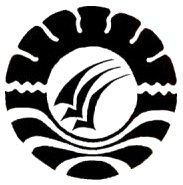 S K R I P S IPENERAPAN BIMBINGAN KELOMPOK DENGAN  METODE ROLE PLAYING UNTUK MENINGKATKAN KETERAMPILAN BERKOMUNIKASI SISWA DENGAN TEMAN                                SEBAYA DI SMA NEGERI 3 POLEWALIJUMAIRAJURUSAN PSIKOLOGI PENDIDIKAN DAN BIMBINGANFAKULTAS ILMU PENDIDIKANUNIVERSITAS NEGERI MAKASSAR2012